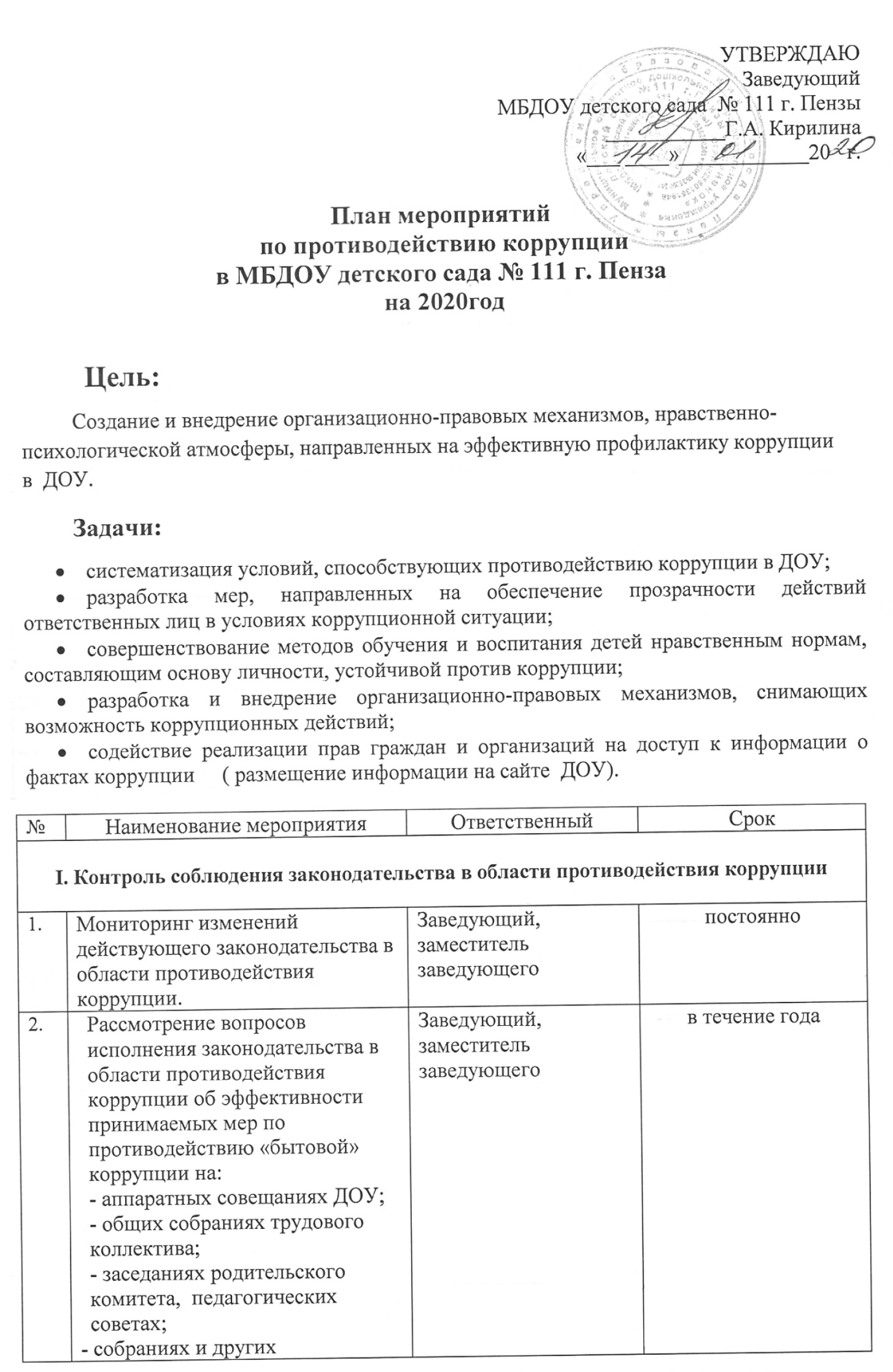 II. Меры по развитию правовой основы противодействия коррупцииII. Меры по развитию правовой основы противодействия коррупцииII. Меры по развитию правовой основы противодействия коррупцииII. Меры по развитию правовой основы противодействия коррупцииII. Меры по развитию правовой основы противодействия коррупцииII. Меры по развитию правовой основы противодействия коррупции3.Проведение антикоррупционной экспертизы  локальных актов ДОУ, обеспечивающей противодействие коррупции и осуществление контроля за исполнением локальных актов.Заведующий Заведующий Заведующий по мере необходимости  4.Подготовка и внесение изменений и дополнений в действующие локальные акты по результатам антикоррупционной экспертизы, с целью  устранения коррупционных факторов.Заведующий экспертная комиссия.Заведующий экспертная комиссия.Заведующий экспертная комиссия.в течение одного месяца со дня выявления.5.Рассмотрение вопросов исполнения законодательства в области противодействия коррупции на оперативных совещаниях и на общих собраниях учреждения.Заведующий , председатель профкомаЗаведующий , председатель профкомаЗаведующий , председатель профкомапо мере необходимости, поступления другой информации.III. Меры по совершенствованию функционирования ДОУ                                                         в целях предупреждения  коррупцииIII. Меры по совершенствованию функционирования ДОУ                                                         в целях предупреждения  коррупцииIII. Меры по совершенствованию функционирования ДОУ                                                         в целях предупреждения  коррупцииIII. Меры по совершенствованию функционирования ДОУ                                                         в целях предупреждения  коррупцииIII. Меры по совершенствованию функционирования ДОУ                                                         в целях предупреждения  коррупцииIII. Меры по совершенствованию функционирования ДОУ                                                         в целях предупреждения  коррупции6.Содействие и участие в проведение антикоррупционного мониторинга, антикоррупционной пропаганды и иных мероприятий по противодействию коррупции, проводимых в ДОУ.заведующий заведующий заведующий I раз в квартал. 7.Размещение памяток, консультаций  по вопросам противодействия коррупцииЗаместитель  заведующегопедагоги.Заместитель  заведующегопедагоги.Заместитель  заведующегопедагоги.8.Обеспечение наличия в ДОУ журнала учета сообщений о совершении коррупционных правонарушений работниками учреждения.Заместитель  заведующегоЗаместитель  заведующегоЗаместитель  заведующего9.Обеспечение взаимодействия с правоохранительными органами по вопросам борьбы с коррупцией.Заместитель  заведующегоЗаместитель  заведующегоЗаместитель  заведующегопо мере возникновения.10.Организация и проведение инвентаризации имущества ДОУ по анализу эффективности его использованияНач. хоз.части,           бухгалтерНач. хоз.части,           бухгалтерНач. хоз.части,           бухгалтережегодно в конце года11.Обеспечение соблюдения прав всех участников образовательного процесса в ДОУ в части:             -  сохранения и укрепления здоровья детей, комплексной безопасности воспитанников;-  обеспечения повышения качества образования;- совершенствования механизмов управления.Заместитель  заведующегоПедагоги , родители (законные представители), воспитанники.Заместитель  заведующегоПедагоги , родители (законные представители), воспитанники.Заместитель  заведующегоПедагоги , родители (законные представители), воспитанники.постоянно.12.Осуществление контроля за полнотой и качеством расходования денежных средств  в дошкольном учреждении по плану ВХДЗаведующий Заведующий Заведующий постоянно.13.Организация и проведение инвентаризации имущества ДОУ по анализу эффективности его  использования.Заместитель  заведующегобухгалтер Заместитель  заведующегобухгалтер Заместитель  заведующегобухгалтер ежегодно3.1. Снижение административных барьеров и повышение доступности образовательных услуг3.1. Снижение административных барьеров и повышение доступности образовательных услуг3.1. Снижение административных барьеров и повышение доступности образовательных услуг3.1. Снижение административных барьеров и повышение доступности образовательных услуг3.1. Снижение административных барьеров и повышение доступности образовательных услуг3.1. Снижение административных барьеров и повышение доступности образовательных услуг14.Информирование родительской общественности о перечне предоставляемых услуг в ДОУ через сайт ДОУИнформирование родительской общественности о перечне предоставляемых услуг в ДОУ через сайт ДОУЗаведующий Заведующий ежегодно 15.Обновление на сайте ДОУ полного комплекса информационных материалов по предоставлению образовательных услуг.Обновление на сайте ДОУ полного комплекса информационных материалов по предоставлению образовательных услуг.Заведующий Заведующий постоянно.16.Проведение мониторинга качества предоставления образовательных услуг в ДОУПроведение мониторинга качества предоставления образовательных услуг в ДОУЗаместитель  заведующегоЗаместитель  заведующегоежегодно, сентябрь, майVI. Обеспечение доступа родительской общественности  к информации о деятельности ДОУ, взаимодействие ДОУ  и родителей (законных представителей) воспитанников.VI. Обеспечение доступа родительской общественности  к информации о деятельности ДОУ, взаимодействие ДОУ  и родителей (законных представителей) воспитанников.VI. Обеспечение доступа родительской общественности  к информации о деятельности ДОУ, взаимодействие ДОУ  и родителей (законных представителей) воспитанников.VI. Обеспечение доступа родительской общественности  к информации о деятельности ДОУ, взаимодействие ДОУ  и родителей (законных представителей) воспитанников.VI. Обеспечение доступа родительской общественности  к информации о деятельности ДОУ, взаимодействие ДОУ  и родителей (законных представителей) воспитанников.VI. Обеспечение доступа родительской общественности  к информации о деятельности ДОУ, взаимодействие ДОУ  и родителей (законных представителей) воспитанников.17.Осуществление экспертизы жалоб и обращений родителей о наличии сведений о фактах коррупции и проверки наличия фактов, указанных в обращениях.Осуществление экспертизы жалоб и обращений родителей о наличии сведений о фактах коррупции и проверки наличия фактов, указанных в обращениях.Осуществление экспертизы жалоб и обращений родителей о наличии сведений о фактах коррупции и проверки наличия фактов, указанных в обращениях.ЗаведующийЗаместитель  заведующегопредседатель профкомапо мере поступления.18.Контроль за недопущением фактов неправомерного взимания денежных средств с родителей (законных представителей).  Контроль за недопущением фактов неправомерного взимания денежных средств с родителей (законных представителей).  Контроль за недопущением фактов неправомерного взимания денежных средств с родителей (законных представителей).  Комиссия  по   предупреждению коррупционных правонарушений,Заведующий постоянно19.Проведение социологического опроса среди родителей ДОУ с целью определения степени их удовлетворенности работой ДОУ, качеством предоставляемых образовательных услугПроведение социологического опроса среди родителей ДОУ с целью определения степени их удовлетворенности работой ДОУ, качеством предоставляемых образовательных услугПроведение социологического опроса среди родителей ДОУ с целью определения степени их удовлетворенности работой ДОУ, качеством предоставляемых образовательных услугЗаведующий Заместитель  заведующего2 квартал20.Информирование родителей (законных представителей) о правилах приема в ДОУ.Информирование родителей (законных представителей) о правилах приема в ДОУ.Информирование родителей (законных представителей) о правилах приема в ДОУ.Заведующий постоянно, по мере внесения изменений.21.Обеспечение наличия в ДОУ информационных стендов по вопросам:- организации питания,- оказания образовательных услуг.Обеспечение наличия в ДОУ информационных стендов по вопросам:- организации питания,- оказания образовательных услуг.Обеспечение наличия в ДОУ информационных стендов по вопросам:- организации питания,- оказания образовательных услуг.Заместитель  заведующегопостоянно, по мере внесения изменений.22.Проведение родительских собраний с целью разъяснения политики детского сада в отношении коррупцииПроведение родительских собраний с целью разъяснения политики детского сада в отношении коррупцииПроведение родительских собраний с целью разъяснения политики детского сада в отношении коррупции Заведующий педагоги ДОУ   III квартал23.Организация личных приемов заведующей ДОУ родителей (законных представителей) с целью предупреждения коррупционных проявлений.Организация личных приемов заведующей ДОУ родителей (законных представителей) с целью предупреждения коррупционных проявлений.Организация личных приемов заведующей ДОУ родителей (законных представителей) с целью предупреждения коррупционных проявлений.Заведующий постоянноVI. Меры по правовому просвещению и повышению антикоррупционной компетентности сотрудников, воспитанников ДОУ и их родителейVI. Меры по правовому просвещению и повышению антикоррупционной компетентности сотрудников, воспитанников ДОУ и их родителейVI. Меры по правовому просвещению и повышению антикоррупционной компетентности сотрудников, воспитанников ДОУ и их родителейVI. Меры по правовому просвещению и повышению антикоррупционной компетентности сотрудников, воспитанников ДОУ и их родителейVI. Меры по правовому просвещению и повышению антикоррупционной компетентности сотрудников, воспитанников ДОУ и их родителей24.Проведение мероприятий гражданской и правовой сознательности: - проведение занятий по правам ребенка в старших, подготовительных к школе группах; - проведение родительских собраний «Права и обязанности участников образовательной деятельности».Проведение мероприятий гражданской и правовой сознательности: - проведение занятий по правам ребенка в старших, подготовительных к школе группах; - проведение родительских собраний «Права и обязанности участников образовательной деятельности».Проведение мероприятий гражданской и правовой сознательности: - проведение занятий по правам ребенка в старших, подготовительных к школе группах; - проведение родительских собраний «Права и обязанности участников образовательной деятельности».Воспитатели  групп 25.Изготовление и распространение среди родительской общественности памяток. Изготовление и распространение среди родительской общественности памяток. Изготовление и распространение среди родительской общественности памяток. Воспитатели   групп 26.Организация участия сотрудников ДОУ в семинарах по вопросам формирования антикоррупционного поведения. Организация участия сотрудников ДОУ в семинарах по вопросам формирования антикоррупционного поведения. Организация участия сотрудников ДОУ в семинарах по вопросам формирования антикоррупционного поведения.       Заведующий    Заместитель  заведующего27.Проведение выставки  детских работ:  «Я и мои права».Проведение выставки  детских работ:  «Я и мои права».Проведение выставки  детских работ:  «Я и мои права».Заместитель  заведующего28.Проведение спортивных мероприятий совместно с родителями: «Мама, папа, я – дружная семья».Проведение спортивных мероприятий совместно с родителями: «Мама, папа, я – дружная семья».Проведение спортивных мероприятий совместно с родителями: «Мама, папа, я – дружная семья».Педагоги , музыкальный руководитель, инструктор по физической культуре2 раза в год